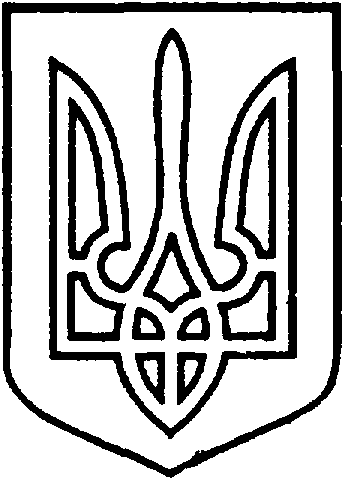 СЄВЄРОДОНЕЦЬКА МІСЬКА ВІЙСЬКОВО-ЦИВІЛЬНА АДМІНІСТРАЦІЯ  СЄВЄРОДОНЕЦЬКОГО РАЙОНУ  ЛУГАНСЬКОЇ  ОБЛАСТІРОЗПОРЯДЖЕННЯкерівника Сєвєродонецької міської військово-цивільної адміністрації«  01  »  червня  2021 року                                                                               №814Про затвердження посадового складу міської комісії з питань техногенно-екологічної безпеки та надзвичайних ситуацій Сєвєродонецької міської військово-цивільної адміністрації Сєвєродонецькогорайону Луганської областіВідповідно до пп.8 п.3 статті 6 Закону України «Про військово-цивільні адміністрації», пп.3 п.3 ст.6 Кодексу цивільного захисту України, постанови Кабінету Міністрів України від 17.06.2015 року №409 «Про затвердження Типового положення про регіональну та місцеву комісію з питань техногенно-екологічної безпеки та надзвичайних ситуацій»зобов’язую:1. Затвердити склад міської комісії з питань техногенно-екологічної безпеки та надзвичайних ситуацій Сєвєродонецької міської військово-цивільної адміністрації Сєвєродонецького району Луганської області (Склад додається).2. Вважати таким, що втратило чинність розпорядження керівника Сєвєродонецької міської ВЦА від 24.03.2021 №180 «Про затвердження посадового  складу міської комісії з питань техногенно-екологічної безпеки та надзвичайних ситуацій Сєвєродонецької міської військово-цивільної адміністрації Сєвєродонецького району Луганської області».3. Розпорядження підлягає оприлюдненню.4. Контроль за виконанням даного розпорядження залишаю за собою.Керівник Сєвєродонецької міськоївійськово-цивільної адміністрації  		                   Олександр СТРЮК Додаток до розпорядження керівника Сєвєродонецької міської ВЦАвід « 01 »  червня  2021      №814ПОСАДОВИЙ СКЛАДміської комісії з питань техногенно-екологічної безпекита надзвичайних ситуацій Сєвєродонецької міської військово-цивільної адміністрації Сєвєродонецького району Луганської області1. Керівник Сєвєродонецької міської військово-цивільної адміністрації Сєвєродонецького району Луганської області – голова міської комісії;2. Заступник керівника Сєвєродонецької міської військово-цивільної адміністрації Сєвєродонецького району Луганської області – перший заступник голови міської комісії;3. Перший заступник керівника Сєвєродонецької міської військово-цивільної адміністрації Сєвєродонецького району Луганської області – заступник голови міської комісії;4. Начальник відділу цивільного захисту, екологічної безпеки та охорони праці Сєвєродонецької міської військово-цивільної адміністрації Сєвєродонецького району Луганської області – заступник голови міської комісії;5. Заступник начальника  відділу  цивільного  захисту,  екологічної  безпеки  та  охорони праці Сєвєродонецької міської військово-цивільної адміністрації Сєвєродонецького району Луганської області – відповідальний секретар міської комісії;6. Начальник Сєвєродонецького району електричних мереж ТОВ «ЛУГАНСЬКЕ ЕНЕРГЕТИНЕ ОБ’ЄДНАННЯ» – член міської комісії (за згодою);7. Завідувач сектору аграрного розвитку Сєвєродонецької міської військово-цивільної адміністрації - член міської комісії;8. Начальник відділу капітального будівництва Сєвєродонецької міської військово-цивільної адміністрації Сєвєродонецького району Луганської області – член міської комісії;9. Начальник управління житлово-комунального господарства Сєвєродонецької міської військово-цивільної адміністрації Сєвєродонецького району Луганської області – член міської комісії;10. Начальник відділу соціально-економічного розвитку управління економічного розвитку Сєвєродонецької міської військово-цивільної адміністрації Сєвєродонецького району Луганської області –  член міської комісії;11. Начальник управління охорони здоров’я Сєвєродонецької міської військово-цивільної адміністрації Сєвєродонецького району Луганської області – член міської комісії;12. Начальник відділу автоматизованих систем управління та технічного обслуговування Сєвєродонецької міської військово-цивільної адміністрації – член міської комісії;13. Начальник Сєвєродонецького районного управління ГУ ДСНС України у Луганській  області – член міської комісії (за згодою);14. Начальник відділу торгівлі та з захисту прав споживачів управління економічного розвитку Сєвєродонецької міської військово-цивільної адміністрації Сєвєродонецького району Луганської області – член міської комісії;15. Директор ДП «Сєвєродонецький авторемзавод» – член міської комісії (за згодою);16. Начальник управління транспорту Сєвєродонецької міської військово-цивільної адміністрації Сєвєродонецького району Луганської області – член міської комісії;17. Начальник Сєвєродонецького районного управління поліції ГУ НП в Луганській області – член міської комісії (за згодою);18. Начальник відділу з юридичних та правових питань Сєвєродонецької міської військово-цивільної адміністрації Сєвєродонецького району Луганської області – член міської комісії;19. Начальник управління патрульної поліції в Луганській області Департаменту патрульної поліції України – член міської комісії (за згодою);20. Військовий комісар Сєвєродонецького міського територіального центру комплектування та соціальної підтримки – член міської комісії (за згодою);21. Начальник управління землеустрою, містобудування та архітектури Сєвєродонецької міської військово-цивільної адміністрації Сєвєродонецького району Луганської області – член міської комісії;22. Начальник Сєвєродонецького міського управління ГУ Держпродспоживслужби в Луганській області – член міської комісії (за згодою);23. Директор ДП «Сєвєродонецьке ЛМГ» – член міської комісії (за згодою);24. Директор ДП «Новоайдарське ЛМГ» – член міської комісії (за згодою);25. Директор ДП «Кремінське ЛМГ» – член міської комісії (за згодою);26. Директор Сєвєродонецького міжрайонного управління по експлуатації газового господарства  –  член міської комісії (за згодою);27. Начальник служби цивільного захисту ПрАТ «Сєвєродонецьке об’єднання Азот» – член міської комісії (за згодою);28. Голова СМО Товариства Червоного Хреста України – член міської комісії (за згодою).Заступник керівника Сєвєродонецької міськоївійськово-цивільної адміністрації  		                      Ельвіна МАРІНІЧ